Comité TÉCNICOQuincuagésima segunda sesión
Ginebra, 14 a 16 de marzo de 2016REVISIÓN PARCIAL DE LAS DIRECTRICES DE EXAMEN DE lA ESPINACA
(documento TG/55/7 REV.3)Documento preparado por la Oficina de la Unión

Descargo de responsabilidad:  el presente documento no constituye 
un documento de política u orientación de la UPOV	En su cuadragésima novena sesión, celebrada en Angers (Francia) del 15 al 19 de junio de 2015, el Grupo de Trabajo Técnico sobre Hortalizas (TWV) examinó una revisión parcial de las directrices de examen de la espinaca conforme a los documentos TG/55/7 Rev.3 y TWV/49/26 “Partial Revision of the Test Guidelines for Spinach (Document TG/55/7 Rev.3)” y propuso revisar dichas directrices según se expone a continuación (véase el párrafo 105 del documento TWV/49/32 Rev. “Revised Report”):Revisión del carácter 18 “Resistencia a Peronospora farinosa f. sp. spinaciae (Pfs)”:a)	añadido de la “Raza Pfs: 15”, con de variedades ejemplo, e incorporación de dicha raza al capítulo 7.3 del cuestionario técnico; b)	revisión de la explicación relativa al Ad. 18 del capítulo 8.2 “Explicaciones relativas a caracteres individuales”	Las modificaciones del carácter 18 “Resistencia a Peronospora farinosa f. sp. spinaciae (Pfs)” se indican como texto sombreado y subrayado (inserción) y tachado (eliminación).	Se propone añadir la columna Pf: 15 al cuadro de variedades diferenciales para identificar las razas que se incluyen en el Ad. 18 “Resistencia a Peronospora farinosa f. sp. spinaciae (Pfs)” (véase el texto resaltado en amarillo):“Variedades diferenciales para identificar las razas	“Las razas Pfs: 1-8 y 10-15 de Peronospora farinosa f. sp. spinaciae se definen mediante una serie normalizada de variedades diferenciales con arreglo al cuadro siguiente:  Leyenda: R= resistencia presente; S = resistencia ausente, susceptible”	Se propone añadir la Raza Pfs: 15 al capítulo 10 “Cuestionario técnico”, sección 7.3 b)i) de la siguiente manera:“7.3	Otra información	[…]	“b)	Resistencia a plagas y enfermedades (especifique)		“i)	Resistencia a Peronospora farinosa f. sp. spinaciaeRaza Pfs: 1	[   ]  ausente	[   ]  presenteRaza Pfs: 2	[   ]  ausente	[   ]  presenteRaza Pfs: 3	[   ]  ausente	[   ]  presenteRaza Pfs: 4	[   ]  ausente	[   ]  presenteRaza Pfs: 5	[   ]  ausente	[   ]  presenteRaza Pfs: 6	[   ]  ausente	[   ]  presenteRaza Pfs: 7	[   ]  ausente	[   ]  presenteRaza Pfs: 8	[   ]  ausente	[   ]  presenteRaza Pfs: 10	[   ]  ausente	[   ]  presenteRaza Pfs: 11	[   ]  ausente	[   ]  presenteRaza Pfs: 12	[   ]  ausente	[   ]  presenteRaza Pfs: 13	[   ]  ausente	[   ]  presenteRaza Pfs: 14	[   ]  ausente	[   ]  presenteRaza Pfs: 15	[   ]  ausente	[   ]  presente	[…]”[Fin del documento]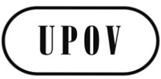 STC/52/25ORIGINAL:  InglésFECHA:  25 de enero de 2016UNIÓN INTERNACIONAL PARA LA PROTECCIÓN DE LAS OBTENCIONES VEGETALESUNIÓN INTERNACIONAL PARA LA PROTECCIÓN DE LAS OBTENCIONES VEGETALESUNIÓN INTERNACIONAL PARA LA PROTECCIÓN DE LAS OBTENCIONES VEGETALESGinebraGinebraGinebraEnglishfrançaisdeutschespañolExample Varieties/
Exemples/
Beispielssorten/
Variedades ejemploNote/
Nota18.

(+)VGResistance to Peronospora farinosa f. sp. spinaciae (Pfs)Résistance à Peronospora farinosa f. sp. spinaciae (Pfs)Resistenz gegen Peronospora farinosa f. sp. spinaciae (Pfs)Resistencia a Peronospora farinosa f. sp. spinaciae (Pfs)-----------------------------------------------------------------------------------------------------------------------------------------------18.1Race Pfs: 1Race Pfs: 1Pathotyp Pfs: 1Raza Pfs: 1QLabsentabsentefehlendausenteViroflay, Winterreuzen1presentprésentevorhandenpresenteCaliflay, Resistoflay9-----------------------------------------------------------------------------------------------------------------------------------------------18.2Race Pfs: 2Race Pfs: 2Pathotyp Pfs: 2Raza Pfs: 2QLabsentabsentefehlendausenteCaliflay1presentprésentevorhandenpresenteResistoflay9-----------------------------------------------------------------------------------------------------------------------------------------------18.3Race Pfs: 3Race Pfs: 3Pathotyp Pfs: 3Raza Pfs: 3QLabsentabsentefehlendausenteResistoflay1presentprésentevorhandenpresenteCaliflay, Clermont9-----------------------------------------------------------------------------------------------------------------------------------------------18.4Race Pfs: 4Race Pfs: 4Pathotyp Pfs: 4Raza Pfs: 4QLabsentabsentefehlendausenteCaliflay1presentprésentevorhandenpresenteClermont9-----------------------------------------------------------------------------------------------------------------------------------------------18.5Race Pfs: 5Race Pfs: 5Pathotyp Pfs: 5Raza Pfs: 5QLabsentabsentefehlendausenteClermont1presentprésentevorhandenpresenteCaliflay, Campania9-----------------------------------------------------------------------------------------------------------------------------------------------18.6Race Pfs: 6Race Pfs: 6Pathotyp Pfs: 6Raza Pfs: 6QLabsentabsentefehlendausenteCaliflay, Campania1presentprésentevorhandenpresenteBoeing9-----------------------------------------------------------------------------------------------------------------------------------------------18.7Race Pfs: 7Race Pfs: 7Pathotyp Pfs: 7Raza Pfs: 7QLabsentabsentefehlendausenteCaliflay1presentprésentevorhandenpresenteCampania9-----------------------------------------------------------------------------------------------------------------------------------------------18.8Race Pfs: 8Race Pfs: 8Pathotyp Pfs: 8Raza Pfs: 8QLabsentabsentefehlendausenteBoeing, Campania1presentprésentevorhandenpresenteLazio, Lion9-----------------------------------------------------------------------------------------------------------------------------------------------18.9Race Pfs: 10Race Pfs: 10Pathotyp Pfs:10Raza Pfs:10QLabsentabsentefehlendausenteBoeing, Campania, Lion1presentprésentevorhandenpresenteLazio9-----------------------------------------------------------------------------------------------------------------------------------------------18.10Race Pfs: 11Race Pfs: 11Pathotyp Pfs: 11Raza Pfs: 11QLabsentabsentefehlendausenteLazio1presentprésentevorhandenpresenteBoeing, Califlay, Campania, Lion9-----------------------------------------------------------------------------------------------------------------------------------------------18.11Race Pfs: 12Race Pfs: 12Pathotyp Pfs: 12Raza Pfs: 12QLabsentabsentefehlendausenteBoeing, Campania1presentprésentevorhandenpresenteFinch, Pigeon, Red Kitten, Zebu9-----------------------------------------------------------------------------------------------------------------------------------------------18.12Race Pfs: 13Race Pfs: 13Pathotyp Pfs: 13Raza Pfs: 13QLabsentabsentefehlendausenteCampania1presentprésentevorhandenpresenteBoeing, Lion9-----------------------------------------------------------------------------------------------------------------------------------------------18.13Race Pfs: 14Race Pfs: 14Pathotyp Pfs: 14Raza Pfs: 14QLabsentabsentefehlendausenteCampania, Pigeon 1presentprésentevorhandenpresenteCaliflay, Lion9-----------------------------------------------------------------------------------------------------------------------------------------------18.14Race Pfs: 15Race Pfs: 15Pathotyp Pfs: 15Raza Pfs: 15QLabsentabsentefehlendausenteCaladonia1presentprésentevorhandenpresentePigeon9Variedad diferencialPfs: 1Pfs: 2Pfs: 3Pfs: 4Pfs: 5Pfs: 6Pfs: 7Pfs: 8Pfs: 10Pfs: 11Pfs: 12Pfs: 13Pfs:14Pfs: 15ViroflaySSSSSSSSSSSSSSResistoflayRRSSSSSSSSSSSSCaliflayRSRSRSSRSRRSRSClermontRRRRSSSSSSSSSRCampaniaRRRRRSRSSRS SSRBoeingRRRRRRRSSRSRSRLionRRRRRRRRSRRRRRLazioRRRRRRRRRSSSSRWhaleRRRRRRRRSRRSRSPigeonRRRRRRRRRRRRSRCaladoniaRRRRRRRRRRRRRS